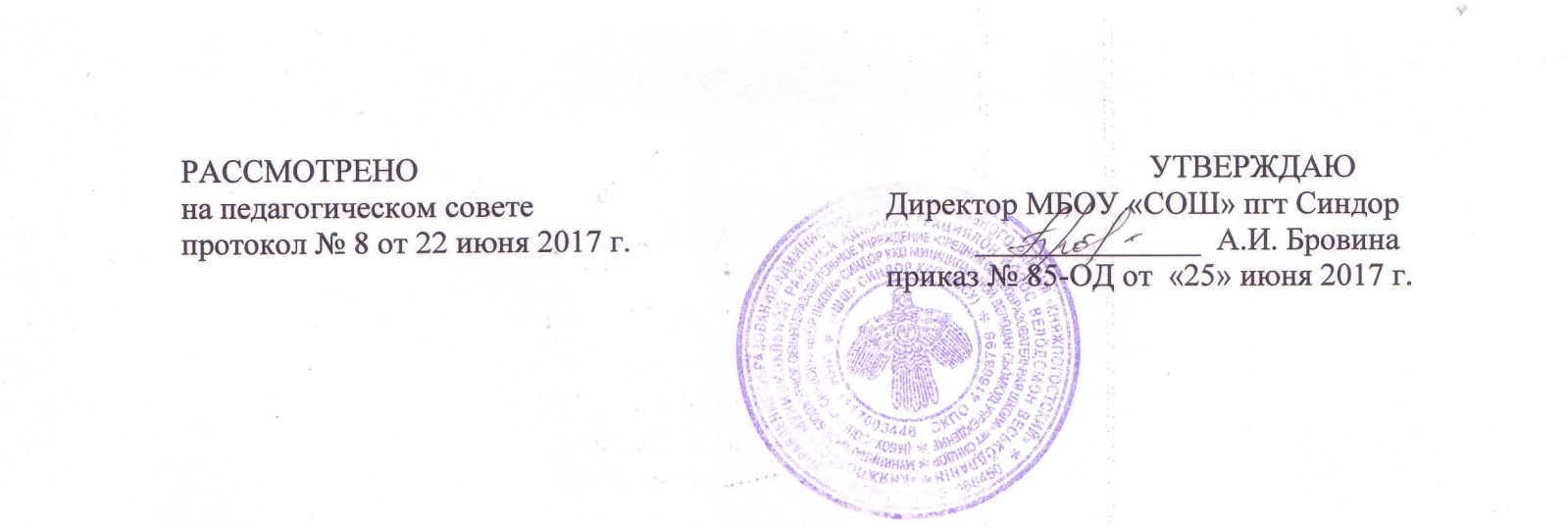 Положениео защите, хранении, обработке и передаче персональных данных работников муниципального бюджетного общеобразовательного учреждения «Средняя общеобразовательная школа» пгт СиндорНастоящее Положение разработано в соответствии со ст. 24 Конституции РФ от 12.12.1993г. (с изменениями и дополнениями), Гражданским кодексом РФ от 26.01.1996г. № 14-ФЗ (с изменениями и дополнениями), Трудовым Кодексом от 30.12.2001г. № 197-ФЗ, федеральными законами от 27.07.2006г. № 149-ФЗ «Об информации, информационных технологиях и о защите информации», от 27.07.2006г. № 152-ФЗ «О персональных данных».Настоящее Положение распространяется на всех сотрудников, и все работники должны быть ознакомлены с этим Положением под роспись.Общие положения1.1.	Персональные данные работника – информация, необходимая работодателю в связи с установлением трудовых отношений и касающаяся конкретного работника. Они включают в себя: опознавательные данные (ФИО, дата и место рождения, трудовая биография работника, факты биографии); личные характеристики работника (гражданство, наличие научных трудов, изобретений и т.д.); сведения о семейном положении; составе семьи; социальном положении; служебном положении; навыках; о финансовом положении. К предоставляемым персональным данным работника относится информация, содержащаяся в трудовой книжке, в страховом свидетельстве государственного пенсионного страхования; информация об образовании, квалификации; информация медицинского характера; информация в документах воинского учета и в других документах, которые содержат данные, необходимые работодателю в связи с трудовыми отношениями.1.2.	Обработка персональных данных работника осуществляется в целях обеспечения соблюдения законов и других нормативно-правовых актов. 1.3.	Работодатель вправе проверять персональные данные работников с целью формирования кадрового резерва.1.4.	При приеме на работу, заключении трудового договора, заполнении анкетных данных работодатель не имеет право получать и обобщать информацию о религиозных, политических и других убеждениях работника.1.5.	Все персональные данные работника работодатель получает только от него самого.1.6.	Работодатель получает и обрабатывает данные о частной жизни работника только с его письменного согласия( Приложение 1)1.7.	Работодатель сообщает работнику цели, предположительные источники, способы получения персональных данных, характер персональных данных и последствия отказа работника дать письменное согласие на их получение. 1.8.	Получать персональные данные работников на основании закона могут: налоговые органы, Пенсионный фонд РФ, Фонд социального страхования РФ, Федеральная инспекция труда. Использование персональных данных работника допустимо только в соответствии с целями, определившими их получение. Передача персональных данных работника возможна только с согласия работника, если иное не предусмотрено законодательством.1.9.	Работодатель имеет право собирать персональную информацию, содержащуюся в документах, предоставленных работником при приеме на работу.1.10.	Работодатель производит расчет и выплату налогов за работника путем удержания их из заработной платы, работодатель имеет право собирать предусмотренные Налоговым Кодексом РФ сведения о налогоплательщике.1.11.	Данное Положение предотвращает несанкционированный доступ к информации, ее противоправное копирование, искажение, использование преднамеренного распространения недостоверной информации, использование информации в преступных и корыстных целях.2. Порядок хранения, использования и передачи персональных данных работникаХранение персональных данных должно исключать их утрату или их неправильное использование.2.1.	Хранение, выдача трудовых книжек (дубликаты трудовых книжек); хранение личных дел работников и иных документов, отражающих персональные данные работника возлагаются на руководителя, (список лиц утверждается приказом по школе).2.2.	Персональные данные работников вместе с необходимыми документами остаются у работодателя или лица, ответственного за оформление приема и хранения личных дел сотрудников. Порядок хранения трудовых книжек установлен Инструкцией по заполнению трудовых книжек.2.3.	Работодатель обеспечивает хранение первичных документов, связанных с обработкой документации по учету труда, кадров и оплаты труда в организации. В бухгалтерии хранятся документы по учету использования рабочего времени и расчетов с персоналом по оплате труда.2.4.	При передаче персональных данных работника работодатель должен соблюдать следующие требования:2.4.1.	не сообщать персональные данные работника третьей стороне без письменного согласия работника, за исключением случаев, когда это необходимо в целях предупреждения угрозы жизни и здоровью работника, а также в случаях, установленных федеральным законом;2.4.2.	не сообщать персональные данные работника в коммерческих целях без его письменного согласия.2.4.3.	Предупредить лиц, получающих персональные данные работника, о том, что эти данные могут быть использованы лишь в целях, для которых они сообщены, и требовать от этих лиц подтверждения того, что это правило соблюдено. Лица, получающие персональные данные работника, обязаны соблюдать режим секретности (конфиденциальности). Данное положение не распространяется на обмен персональными данными работников в порядке, установленном федеральными законами;2.4.4.	Разрешать доступ к персональным данным работников только специально уполномоченным лицам, при этом указанные лица должны иметь право получать только те персональные данные работника, которые необходимы для выполнения конкретных функций;2.4.5.	Передавать персональные данные работника представителям работников в порядке, установленном ТК РФ, и ограничивать эту информацию только теми персональными данными работника, которые необходимы для выполнения указанными представителями их функций.2.5.	Передача персональных данных работника в пределах организации:2.5.1.	Работодатель предоставляет информацию и иные сведения, необходимые для проверки правильности исчисления и уплаты налогов, обязательных платежей в государственную бюджетную систему; документы о платежеспособности; сведения о численности, составе работающих, заработной плате и условиях труда, о наличии свободных рабочих мест; документы об оплате налогов по требованию органов власти управления, правоохранительных органов, юридических лиц, имеющих на это право.2.5.2.	Предоставляемая информация может быть устной или письменной, во втором случае – заверена печатью и подписями определенных лиц.3. Обязанности работодателя по хранению и защите персональных данных работника3.1.	Работодатель обеспечивает защиту персональных данных работника от неправомерного их использования или утраты за счет собственных средств в порядке, установленном федеральным законом.3.2.	Работодатель знакомит работника под роспись со всеми внутренними документами, касающимися порядка обработки, передачи персональных данных работников, о правах и обязанностях в этой области.3.3.	Работодатель обеспечивает доступ к персональным данным работника только уполномоченным лицам.3.5.	Руководитель закрепляет в Приказе по Учреждению распределение обязанностей по обработке персональных данных. 3.6.	Запрещается обработка информации в присутствии иных лиц, кроме имеющих право доступа к персональным данным работника. Руководитель хранит документы (трудовые книжки в сейфе); рекомендуется при обработке данных с помощью компьютера закрывать паролем файлы, имеющие персональные данные.4. Права работников на защиту персональных данных4.1.	Согласно ст.89 ТК РФ работники имеют право на:4.1.1.	Полную информацию об их персональных данных и обработке этих данных;4.1.2.	Свободный бесплатный доступ к своим персональным данным, включая право на получение копий любой записи, содержащей персональные данные работника, за исключением случаев, предусмотренных федеральным законом;4.1.3.	Определение своих представителей для защиты своих персональных данных;4.1.4.	Доступ к относящимся к ним медицинским данным с помощью медицинского специалиста по их выбору;4.1.5.	Требование об исключении или исправлении неверных или неполных персональных данных, а также данных, обработанных с нарушением требований ТК РФ. При отказе работодателя исключить или исправить персональные данные работника он имеет право заявить в письменной форме работодателю о своем несогласии с соответствующим обоснованием такого несогласия. Персональные данные оценочного характера работник имеет право дополнить заявлением, выражающим его собственную точку зрения;4.1.6.	Требование об извещении работодателем всех лиц, которым раннее были сообщены неверные или неполные персональные данные работника, обо всех произведенных в них исключениях, исправлениях или дополнениях;4.1.7.	Работники должны быть ознакомлены под роспись с настоящим Положением. С этой целью в учреждении организуется и ведется Журнал ознакомления работников с настоящим Положением.4.1.8.	Обжалование в суд любых неправомерных действий или бездействия работодателя при обработке и защите его персональных данных.5. Ответственность работодателя и лиц, осуществляющих работу с персональными данными5.1.	Работник обязан: знать Перечень сведений конфиденциального характера в МБОУ « СОШ» пгт Синдорхранить в тайне известные ему конфиденциальные сведения, информировать руководителя о фактах нарушения порядка обращения с конфиденциальными сведениями, о ставших ему известным попытках несанкционированного доступа к информации;соблюдать правила пользования документами, порядок их учета и хранения, обеспечивать в процессе работы сохранность информации, содержащейся в них от посторонних лиц;знакомиться только с теми служебными документами, к которым получен доступ в силу исполнения своих служебных обязанностей.5.2	Лица, виновные в нарушении норм, регулирующих получение, обработку и защиту персональных данных работника, несут дисциплинарную, административную, гражданско-правовую или уголовную ответственность в соответствии с федеральными законами.5.3.	К сотруднику, ответственному за хранение персональной информации работников, работодатель вправе применить одно из дисциплинарных взысканий, предусмотренных ст. 192 ТК РФ, а именно: замечание, выговор, увольнение. К дисциплинарной ответственности привлекаются только те работники, которые по условиям своих трудовых договоров обязаны соблюдать правила работы с персональными данными.5.4.	Работодатель вправе расторгнуть трудовой договор по своей инициативе при разглашении охраняемой законом тайны, ставшей известной работнику в связи с исполнением им трудовых обязанностей.Приложение 1к положению о защите, хранении, обработке и передаче персональных данных работников муниципального бюджетного общеобразовательного учреждения «Средняя общеобразовательная школа» пгт СиндорСОГЛАСИЕНА ПЕРЕДАЧУ И ОБРАБОТКУ ПЕРСОНАЛЬНЫХ ДАННЫХЯ,_____________________________________________________________________________________	Проживающий (ая) по адресу :_____________________________________________________________________________________________________________________________________________________________________________	паспорт___________	 выдан_________________________________________________________________________________Работающий по трудовому договору в муниципальном бюджетном общеобразовательном учреждении «Средняя общеобразовательная школа № 2» г. Емвы даю согласие моему работодателю на обработку и передачу своих персональных данных, содержащихся в формах документов в системе обязательного пенсионного страхования в соответствии с Конституцией Российской Федерации, Федеральным законом от 27.07.2006 года № 152-ФЗ «О персональных данных» Трудовым кодексом Российской Федерации в целях реализации Федеральных законов от 01.04.1996 года № 27-ФЗ «Об индивидуальном (персонифицированном) учете в системе обязательного пенсионного страхования и от 30.04.2008 года № 56-ФЗ «О дополнительных страховых взносах на накопительную часть трудовой пенсии и государственной поддержке формирования пенсионных накоплений путем представления соответствующей отчетности, утвержденной нормами действующего законодательства, в территориальные органы Пенсионного Фонда Российской Федерации, через уполномоченного представителя.Обработка персональных данных разрешается в срок действия трудового договора (период трудовых отношений), а в случае прекращения трудового договора (трудовых отношений) продлевается на период сдачи отчетности и в установленные законодательством сроки.Подтверждаю, что с порядком отзыва согласия на обработку персональных данных в соответствии с пунктом 5 статьи 21 Федерального закона от 27.07.2006 года № 152-ФЗ «О персональных данных» ознакомлен (а):«______»___________	201____	года(число, месяц ,год)                                                        ____________________ _________________________(подпись работника) (расшифровка подписи)СОГЛАСИЕНА ПЕРЕДАЧУ И ОБРАБОТКУ ПЕРСОНАЛЬНЫХ ДАННЫХЯ,_____________________________________________________________________________________	Проживающий (ая) по адресу :_____________________________________________________________________________________________________________________________________________________________________________	паспорт___________	 выдан_________________________________________________________________________________Работающий по трудовому договору в муниципальном бюджетном общеобразовательном учреждении «Средняя общеобразовательная школа № 2» г. Емвы даю согласие моему работодателю на обработку и передачу своих персональных данных, содержащихся в формах документов в системе обязательного пенсионного страхования в соответствии с Конституцией Российской Федерации, Федеральным законом от 27.07.2006 года № 152-ФЗ «О персональных данных» Трудовым кодексом Российской Федерации в целях реализации Федеральных законов от 01.04.1996 года № 27-ФЗ «Об индивидуальном (персонифицированном) учете в системе обязательного пенсионного страхования и от 30.04.2008 года № 56-ФЗ «О дополнительных страховых взносах на накопительную часть трудовой пенсии и государственной поддержке формирования пенсионных накоплений путем представления соответствующей отчетности, утвержденной нормами действующего законодательства, в территориальные органы Пенсионного Фонда Российской Федерации, через уполномоченного представителя.Обработка персональных данных разрешается в срок действия трудового договора (период трудовых отношений), а в случае прекращения трудового договора (трудовых отношений) продлевается на период сдачи отчетности и в установленные законодательством сроки.Подтверждаю, что с порядком отзыва согласия на обработку персональных данных в соответствии с пунктом 5 статьи 21 Федерального закона от 27.07.2006 года № 152-ФЗ «О персональных данных» ознакомлен (а):«______»___________	201____	года(число, месяц ,год)                                                        ____________________ _________________________(подпись работника) (расшифровка подписи)_______________________________________________________________________________________СОГЛАСИЕНА ПЕРЕДАЧУ И ОБРАБОТКУ ПЕРСОНАЛЬНЫХ ДАННЫХЯ,_____________________________________________________________________________________	Проживающий (ая) по адресу :_____________________________________________________________________________________________________________________________________________________________________________	паспорт___________	 выдан_________________________________________________________________________________Работающий по трудовому договору в муниципальном бюджетном общеобразовательном учреждении «Средняя общеобразовательная школа № 2» г. Емвы даю согласие моему работодателю на обработку и передачу своих персональных данных, содержащихся в формах документов в системе обязательного пенсионного страхования в соответствии с Конституцией Российской Федерации, Федеральным законом от 27.07.2006 года № 152-ФЗ «О персональных данных» Трудовым кодексом Российской Федерации в целях реализации Федеральных законов от 01.04.1996 года № 27-ФЗ «Об индивидуальном (персонифицированном) учете в системе обязательного пенсионного страхования и от 30.04.2008 года № 56-ФЗ «О дополнительных страховых взносах на накопительную часть трудовой пенсии и государственной поддержке формирования пенсионных накоплений путем представления соответствующей отчетности, утвержденной нормами действующего законодательства, в территориальные органы Пенсионного Фонда Российской Федерации, через уполномоченного представителя.Обработка персональных данных разрешается в срок действия трудового договора (период трудовых отношений), а в случае прекращения трудового договора (трудовых отношений) продлевается на период сдачи отчетности и в установленные законодательством сроки.Подтверждаю, что с порядком отзыва согласия на обработку персональных данных в соответствии с пунктом 5 статьи 21 Федерального закона от 27.07.2006 года № 152-ФЗ «О персональных данных» ознакомлен (а):«______»___________	201____	года(число, месяц ,год)                                                        ____________________ _________________________(подпись работника) (расшифровка подписи)